ПОСТАНОВЛЕНИЕ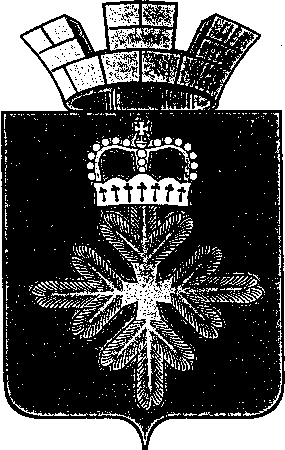 АДМИНИСТРАЦИИ ГОРОДСКОГО ОКРУГА ПЕЛЫМО внесении изменений в состав координационного совета по вопросам патриотического воспитания граждан городского округа Пелым и план основных мероприятий по патриотическому воспитанию граждан городского округа Пелым на 2015-2017 годы, утвержденные постановлением администрации городского округа Пелым от 27.03. 2013 № 108   В соответствии с постановлением администрации городского округа Пелым от 31.12.2015 № 438 «Об утверждении Положения о правовых актах главы городского округа Пелым, администрации городского округа Пелым», в связи с кадровыми изменениями администрация городского округа Пелым ПОСТАНОВЛЯЕТ:1. Внести в состав координационного совета по вопросам патриотического воспитания граждан городского округа Пелым, утвержденный постановлением администрации городского округа Пелым от 27.03. 2013 № 108, следующие изменения:1) исключить из состава: Немна Нину Федоровну, Мележникова Виктора Ивановича;2) включить в состав: Малюгина Константина Петровича; Зезюлину Светлану Валентиновну.2. Внести в план основных мероприятий по патриотическому воспитанию граждан городского округа Пелым на 2015-2017 годы изменения, изложив  его в новой редакции (прилагается)3. Настоящие постановление опубликовать в  информационной газете «Пелымский вестник» и разместить на официальном сайте городского округа Пелым в сети «Интернет».4. Контроль за исполнением настоящего постановления возложить на заместителя главы администрации  по социальным вопросам А.А. Пелевину.И.о. главы администрациигородского округа Пелым                                                                  Т.Н. Баландина ПЛАНОСНОВНЫХ МЕРОПРИЯТИЙ ПО ПАТРИОТИЧЕСКОМУ ВОСПИТАНИЮ ГРАЖДАН ГОРОДСКОГО ОКРУГА ПЕЛЫМ от 29.10.2018 № 346п. Пелым  УТВЕРЖДЕН:постановление администрациигородского округа Пелым от 29.10.2018 № 346№п/пНаименование мероприятиясроки проведенияОтветственные12341. Организация и проведения праздничных мероприятий, посвященных памятным датам и истории России1. Организация и проведения праздничных мероприятий, посвященных памятным датам и истории России1. Организация и проведения праздничных мероприятий, посвященных памятным датам и истории России1. Организация и проведения праздничных мероприятий, посвященных памятным датам и истории России1.1.Организовать и провести мероприятия, посвященные:ежегодно1.1.1.Дню защитников Отечествафевральоргкомитет (по отдельному плану)1.1.2.Дню вывода Советских войск из Афганистана15 февраляоргкомитет (по отдельному плану)1.1.3.Дню победы в Великой Отечественной войне 1941-1945 годовмайоргкомитет (по отдельному плану)1.1.4.Дню независимости России12 июняОтдел ОКСиДМучреждения культуры1.1.5.Дням воинской славыв течение всего периодаОтдел ОКСиДМ, Оргкомитет(по отдельному плану)1.1.6.Дню памяти и скорби22 июняОтдел ОКСиДМ ,Оргкомитет(по отдельному плану)1.1.7.Дню поселка ПелымавгустОтдел ОКСиДМ ,Оргкомитет(по отдельному плану)1.1.8.Дню народного единства4 ноябряОтдел ОКСиДМ,Оргкомитет (по отдельному плану)1.1.9.День неизвестного солдата3 декабряОтдел ОКСиДМ,Оргкомитет (по отдельному плану)1.1.10.Дню героев Отечества9 декабряОтдел ОКСиДМ,Оргкомитет (по отдельному плану)1.2.Провести мероприятия, посвященные государственным символам Российской Федерации и символам Свердловской областив течение всего периодаОтдел ОКСиДМ,Оргкомитет (по отдельному плану)2. Мероприятия по военно-патриотическому воспитанию 2. Мероприятия по военно-патриотическому воспитанию 2. Мероприятия по военно-патриотическому воспитанию 2. Мероприятия по военно-патриотическому воспитанию 2.1Организовать встречи, приуроченные к памятным историческим датам, допризывной молодежи, учащихся школ с ветеранами Великой Отечественной войны и участниками локальных войн.в течение всего периодаОтдел ОКСиДМ,образовательные учреждения2.2.Организовать и провести благотворительные акции, оказать социально-благотворительную помощь ветеранам войны, труда, инвалидамв течение всего периодаОтдел ОКСиДМ2.3.Организовать и провести книжные, иллюстративные выставки, литературные викторины, поэтические вечера, беседы, конкурсы, викторины, познавательные программы, круглые столы, торжественные линейки в ОУ, посвященные памятным датам Российской историив течение всего периодаОтдел ОКСиДМ,образовательные учреждения и учреждения культуры2.4.Провести Уроки мужества в образовательных учрежденияхв течение всего периодаОтдел ОКСиДМ,образовательные учреждения2.5.Организовать выпуск публикаций в средствах массовой информации, выход в эфир на канале телевидения сюжетов, репортажей и интервью по патриотическому воспитанию гражданв течение всего периодаМКУК «ДК п. Пелым2.6.Организовать и провести дни открытых дверей для ветеранов, тружеников тыла и участников локальных войнв течение всего периодаОтдел ОКСиДМ,образовательные учреждения и учреждения культуры2.7.Организовать и провести военно-полевые сборы для допризывной молодежимайОтдел ОКСиДМ,образовательные учреждения2.9.Организовать выезд в окружной военно-спортивный лагерь «Витязь» подростковиюль-августОтдел ОКСиДМ,МКУ «ИМЦ»2.10.Комплекс мероприятий, посвященных Дню космонавтикивесь периодОтдел ОКСиДМ,образовательные учреждения и учреждения культуры3. Военно-патриотические спортивные мероприятия3. Военно-патриотические спортивные мероприятия3. Военно-патриотические спортивные мероприятия3.1.Провести курс молодого бойца для молодежи допризывного возрастаоктябрь-ноябрьОтдел ОКСиДМ (согласно плана)3.2.Провести сдачу норм физкультурного комплекса «Готов к труду и обороне»весь периодОтдел ОКСиДМ , общеобразовательные учреждения (согласно плана)3.3.Организовать и провести соревнования, посвященные праздничным и памятным датам.ежегодноОтдел ОКСиДМ,образовательные учреждения и учреждения культуры(согласно плана)